от  07.05.2014    № 62-д с. Туринская СлободаО  мерах безопасности в период  усиления ветра       По сообщению ФГБУ «Уральское УГМС» 7 мая и ночью 8 мая в отдельных районах Свердловской  области  ожидаются   сильные и очень   сильные дожди, грозы,  град,  шквалистые  усиления  ветра   до 20-25 м/сек,  в связи с происшедшим  пожаром  в  с. Тимофеево,   и  в целях  недопущения  аварийных и чрезвычайных ситуаций, снижения риска их возникновения и смягчения возможных последствий, ПОСТАНОВЛЯЮ:       1.  Всем руководителям ОО   в период усиления ветра:         	-  ограничить выход транспортных средств при возможном наступлении опасных явлений погоды;	- в целях предотвращения повреждения и обрушения несущих конструкций и кровельных покрытий, имеющих высокую степень износа, провести мероприятия по их укреплению;         - привести в готовность к применению средства пожаротушения.     2. Всем руководителям ОО,  имеющим  котельные,  в  целях исключения попадания  искр на расположенные поблизости здания и сооружения, и с целью  экономии  электроэнергии и топлива, на период праздников приостановить их работу.        3.  Обо всех чрезвычайных ситуациях докладывать незамедлительно по  телефонам:                            Фоминов Г.И.    т. 2-19-65,    8-902-256-83-62                                                Судаков А.Д.     т. 2-11-45,    8-904-982-47-32       4. Судакову А.Д., инженеру МКУ «ИМЦ ОУ Слободо-Туринского МР»дополнительно довести до всех руководителей ОО данное постановление.      5.  Ответственность за исполнение данного постановления возложить   на руководителей ОО.Начальник Слободо-Туринского  МОУО:                                    Г.И. Фоминов С постановлением  ознакомлен:                                                    А.Д. Судаков                                                                                                   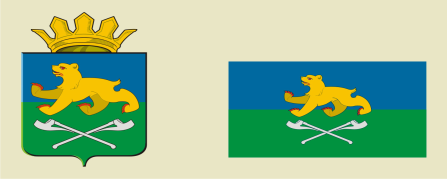 СЛОБОДО-ТУРИНСКИЙ  МУНИЦИПАЛЬНЫЙ ОТДЕЛУПРАВЛЕНИЯ ОБРАЗОВАНИЕМП О С Т А Н О В Л Е Н И Е